LES FOOTBALLEURSObjectif: ________________________________________________________Les mots clésje vais			_________________________________________aller			_________________________________________faire			_________________________________________jouer			_________________________________________manger		_________________________________________porter		_________________________________________anglais(e)		_________________________________________français(e)		_________________________________________gagner 		_________________________________________What does ‘les baskets’ mean?Match up pictures and words.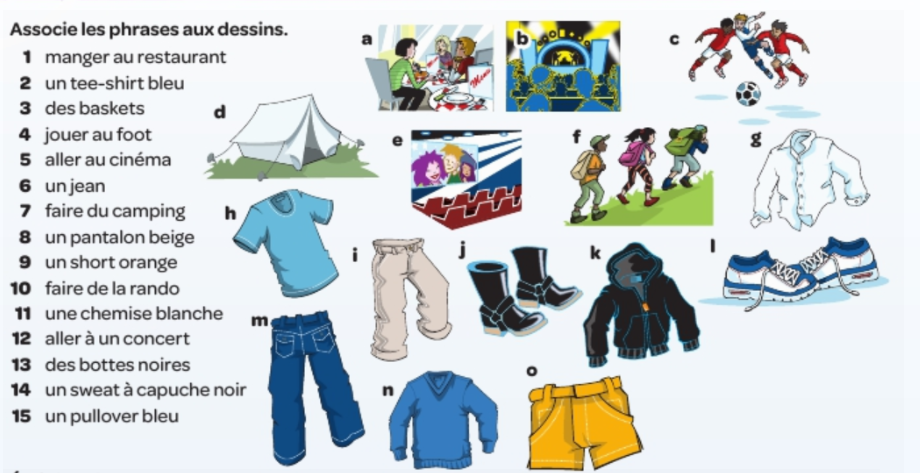 	1							8            2							9	3							10	4							11	5							12	6							13	7							14								15Create 6  short paragraphs.  Use the pictures above.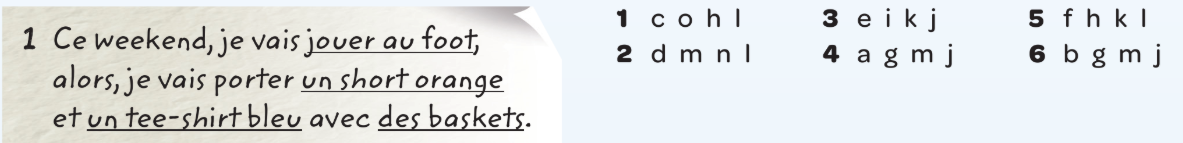 ________________________________________________________________________________________________________________________________________________________________________________________________________________________________________________________________________________________________________________________________________________________________________________________________________________________________________________________________________________________________________________________________________________________________________________________________________________________________________________________________________________________________________________________________________________________________________________________________________________________________________________________________________________________________________________________________________________________________________________________________________________________________________________________________________________________________________________________________________________Facts about Paul Pogba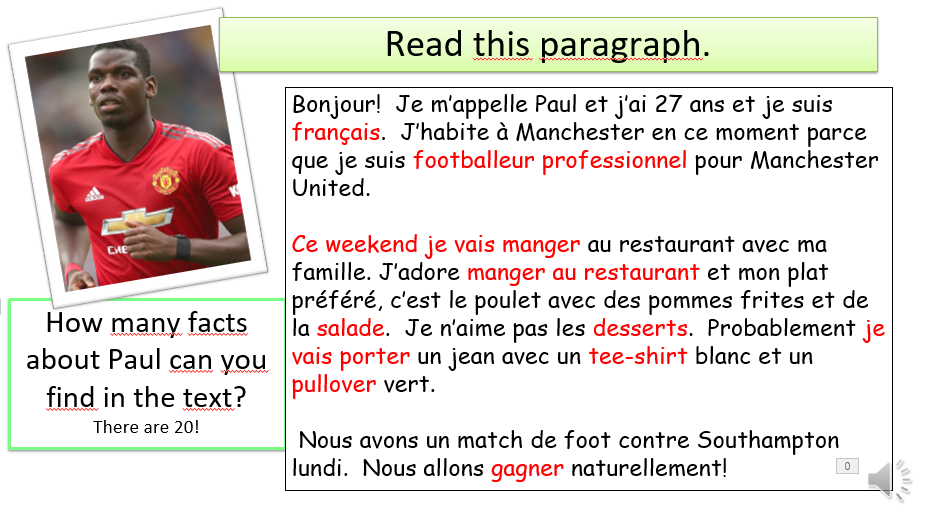 1							23							45							67							89							1011							1213							1415							1617							1819							201							112							123							134							145							156							167							178							189							1910							20Write a longer paragraph about one of the other footballers.Think about the words and phrases you have already used in this lesson.Challenge: Add additional information. E.g. Can you describe the person’s hair, eyes and build?  What kind of person is he/she? What do you think of him/her?  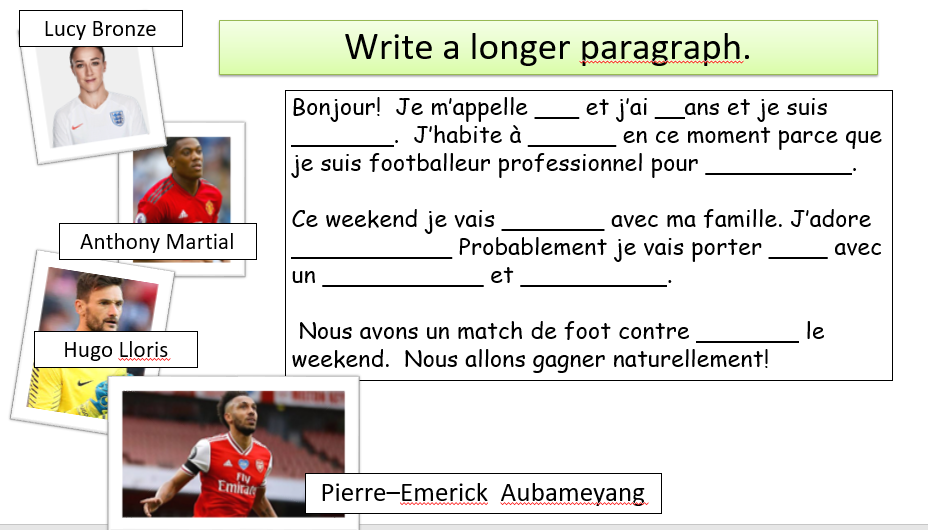 _________________________________________________________________________________________________________________________________________________________________________________________________________________________________________________________________________________________________________________________________________________________________________________________________________________________________________________________________________________________________________________________________________________________________________________________________________________________________________________________________________________________________________________________________________________________________________________________________________________________________________________________________________________________________________________________________________________________________________________________________________________________________________________________________________________________________________________________________________________________________________________________________________________________________________________________________________________________________________________________________________________________________________________________________________________________________________________________________________________________________________Finalement!2 questions1._______________________________________________________________________________________________________________________________________________________________________2_______________________________________________________________________________________________________________________________________________________________________